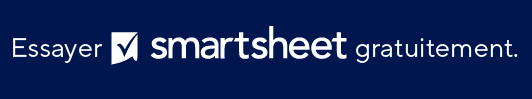 PROFITS ET PERTES SIMPLES MODÈLE DE RELEVÉLe modèle commence à la page 2. 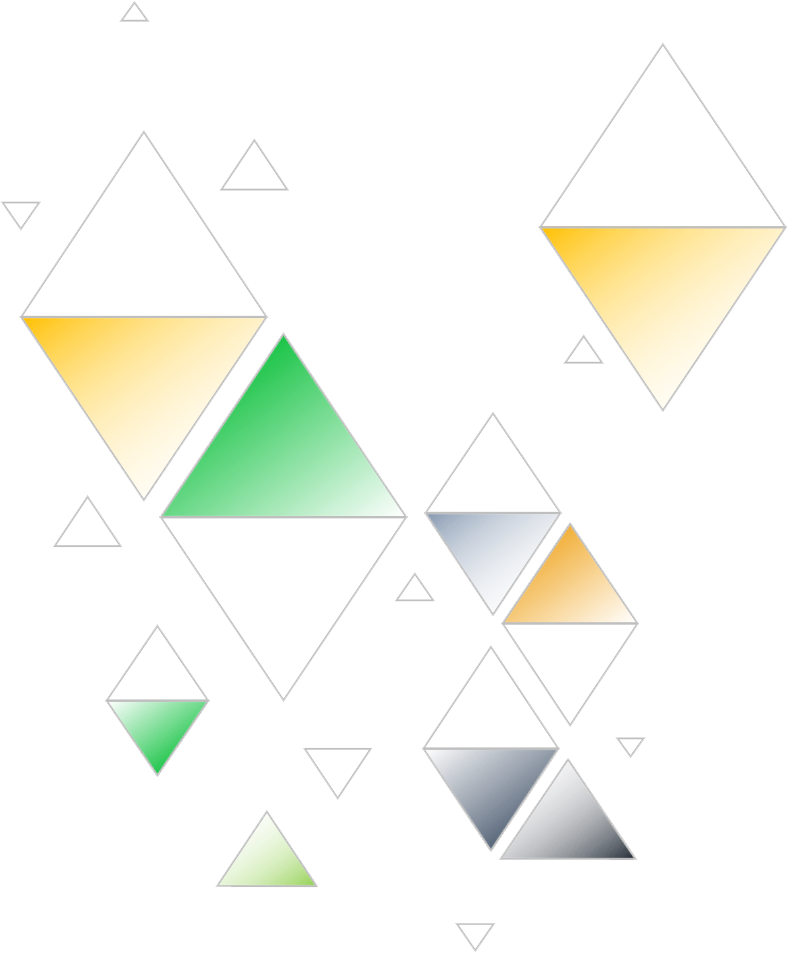 RELEVÉ DES PROFITS ET DES PERTESNOM DE L’ENTREPRISEPÉRIODE DE RÉFÉRENCE DU RELEVÉPÉRIODE DE RÉFÉRENCE DU RELEVÉPÉRIODE DE RÉFÉRENCE DU RELEVÉDATE DE DÉBUTDATE DE FIN00/00/0000à00/00/0000CHIFFRE D’AFFAIRESCHIFFRE D’AFFAIRESCHIFFRE D’AFFAIRESDÉPENSESDÉPENSESDÉPENSESY compris les déductions pour les retours et les réductionsY compris les déductions pour les retours et les réductionsY compris les déductions pour les retours et les réductionsSalaires et avantagesSalaires et avantagesRECETTES DE VENTERECETTES DE VENTELoyer/HypothèqueLoyer/HypothèqueAutres recettesAutres recettesServices publicsServices publicsCHIFFRE D’AFFAIRES BRUTCHIFFRE D’AFFAIRES BRUTFournitures de bureauFournitures de bureauInternet et téléphoneInternet et téléphoneDéplacementsDéplacementsCOÛT DES MARCHANDISES VENDUESCOÛT DES MARCHANDISES VENDUESCOÛT DES MARCHANDISES VENDUESAssuranceAssuranceCOÛT DES MARCHANDISES VENDUESCOÛT DES MARCHANDISES VENDUESIntérêtIntérêtTOTAL COGSTOTAL COGSAmortissementAmortissementTaxesTaxesMARGE BRUTEAutres dépensesAutres dépensesRecettes brutes moins COGSRecettes brutes moins COGSTOTAL DES DÉPENSESTOTAL DES DÉPENSESREVENU NETBénéfice brut moins dépenses totalesBénéfice brut moins dépenses totalesBénéfice brut moins dépenses totalesBénéfice brut moins dépenses totalesBénéfice brut moins dépenses totalesBénéfice brut moins dépenses totalesEXCLUSION DE RESPONSABILITÉTous les articles, modèles ou informations proposés par Smartsheet sur le site web sont fournis à titre de référence uniquement. Bien que nous nous efforcions de maintenir les informations à jour et exactes, nous ne faisons aucune déclaration, ni n’offrons aucune garantie, de quelque nature que ce soit, expresse ou implicite, quant à l’exhaustivité, l’exactitude, la fiabilité, la pertinence ou la disponibilité du site web, ou des informations, articles, modèles ou graphiques liés, contenus sur le site. Toute la confiance que vous accordez à ces informations relève de votre propre responsabilité, à vos propres risques.